T&T 4 (new) Ex 1.5 - Solutions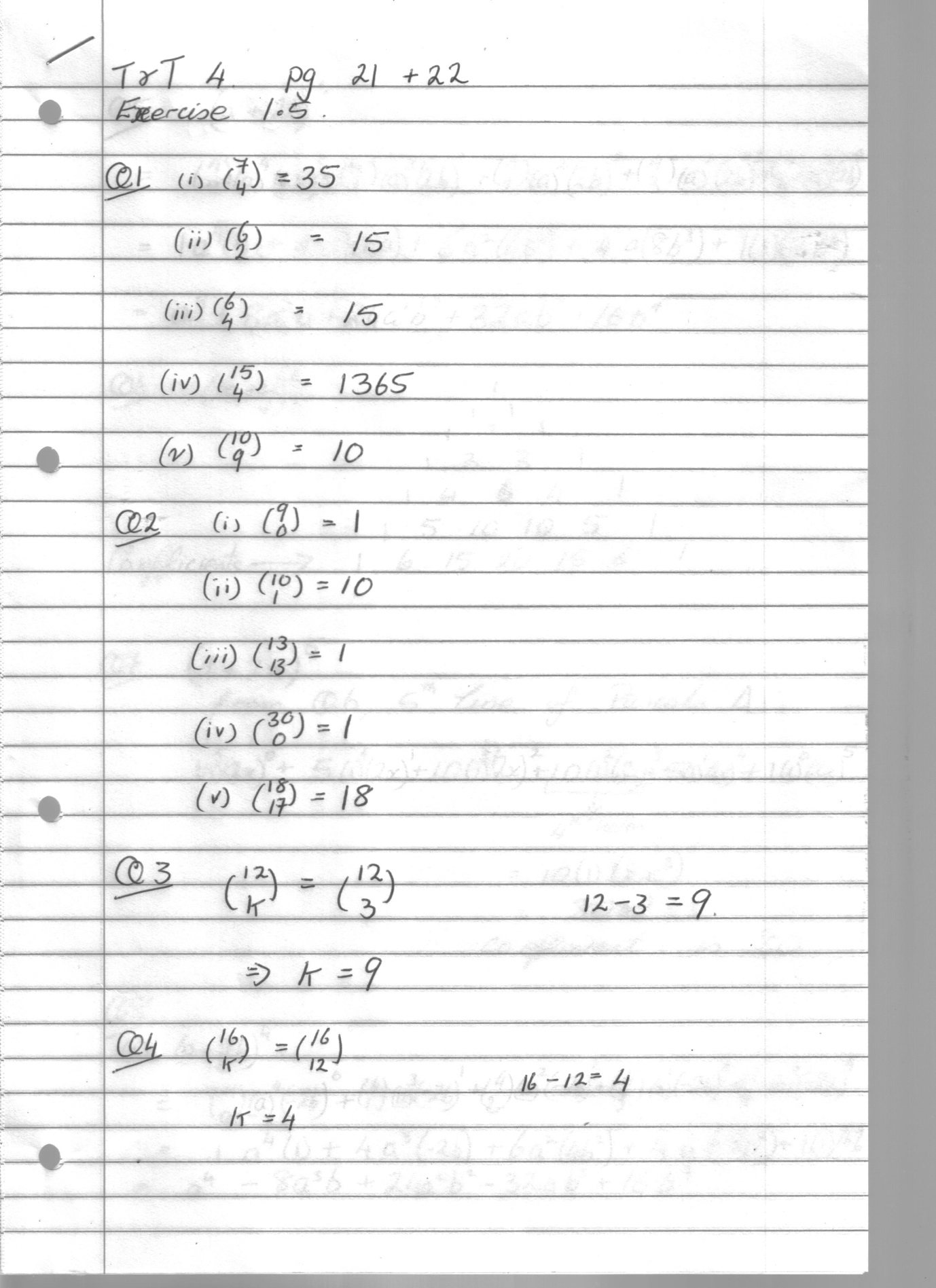 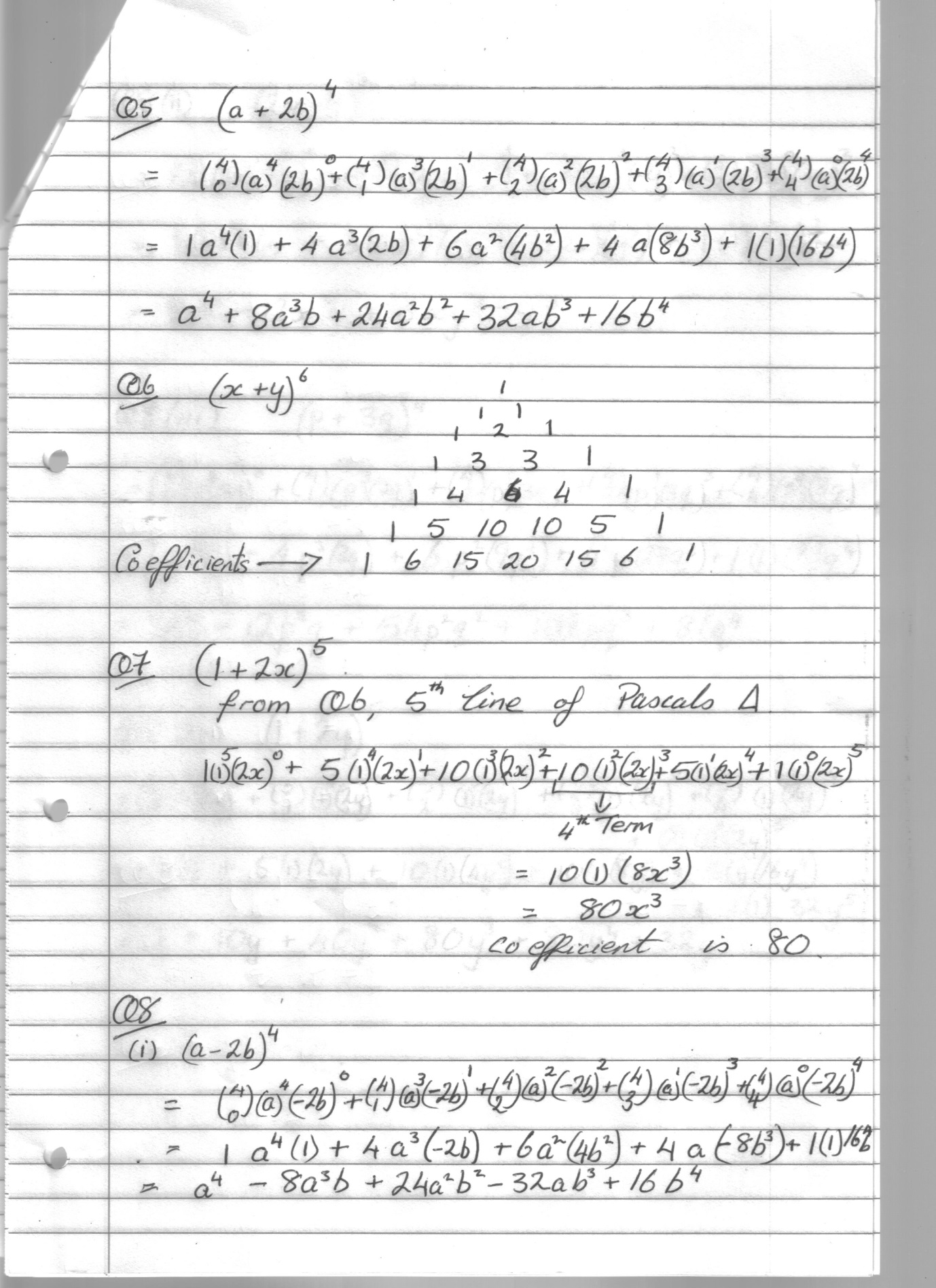 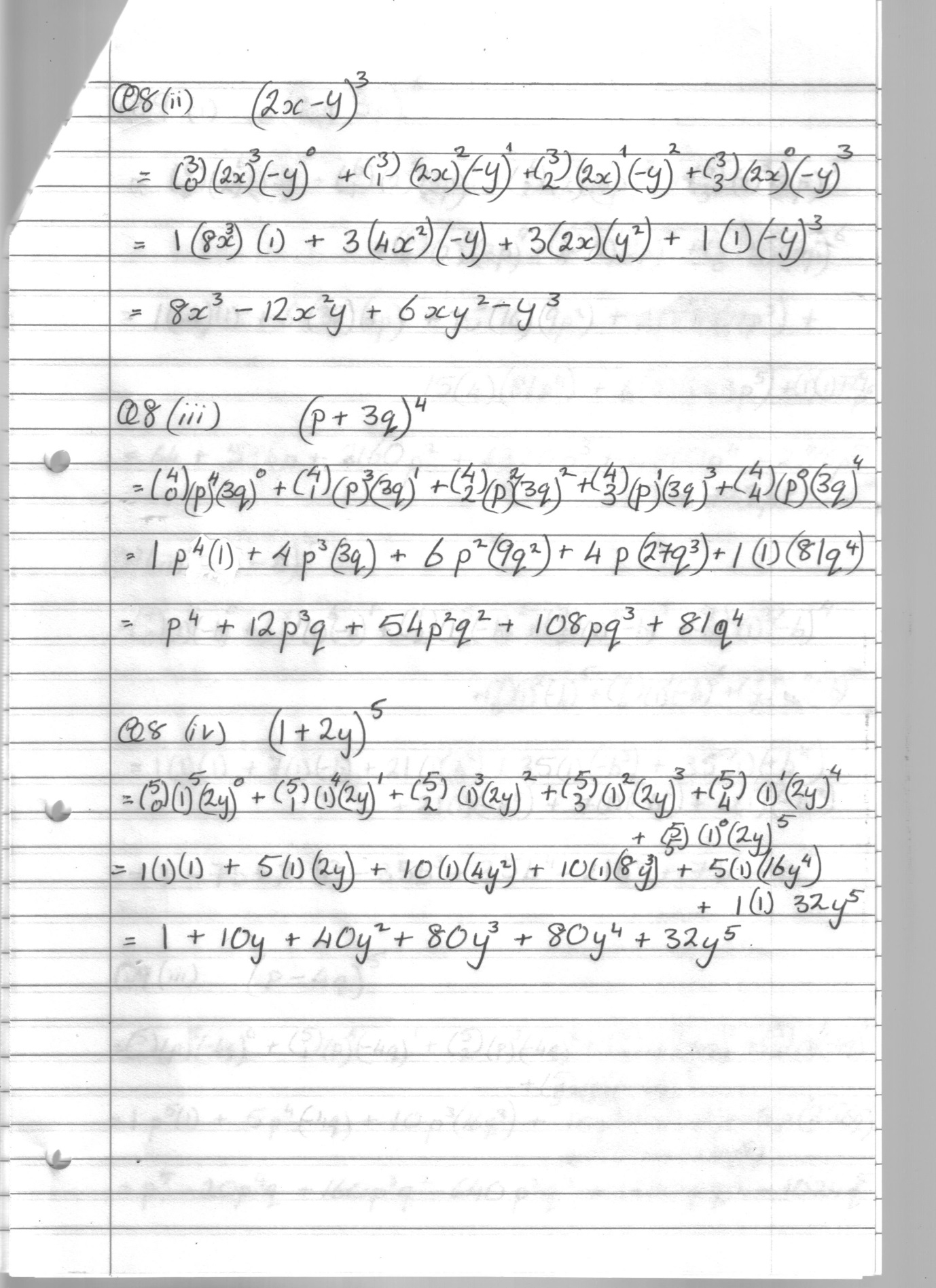 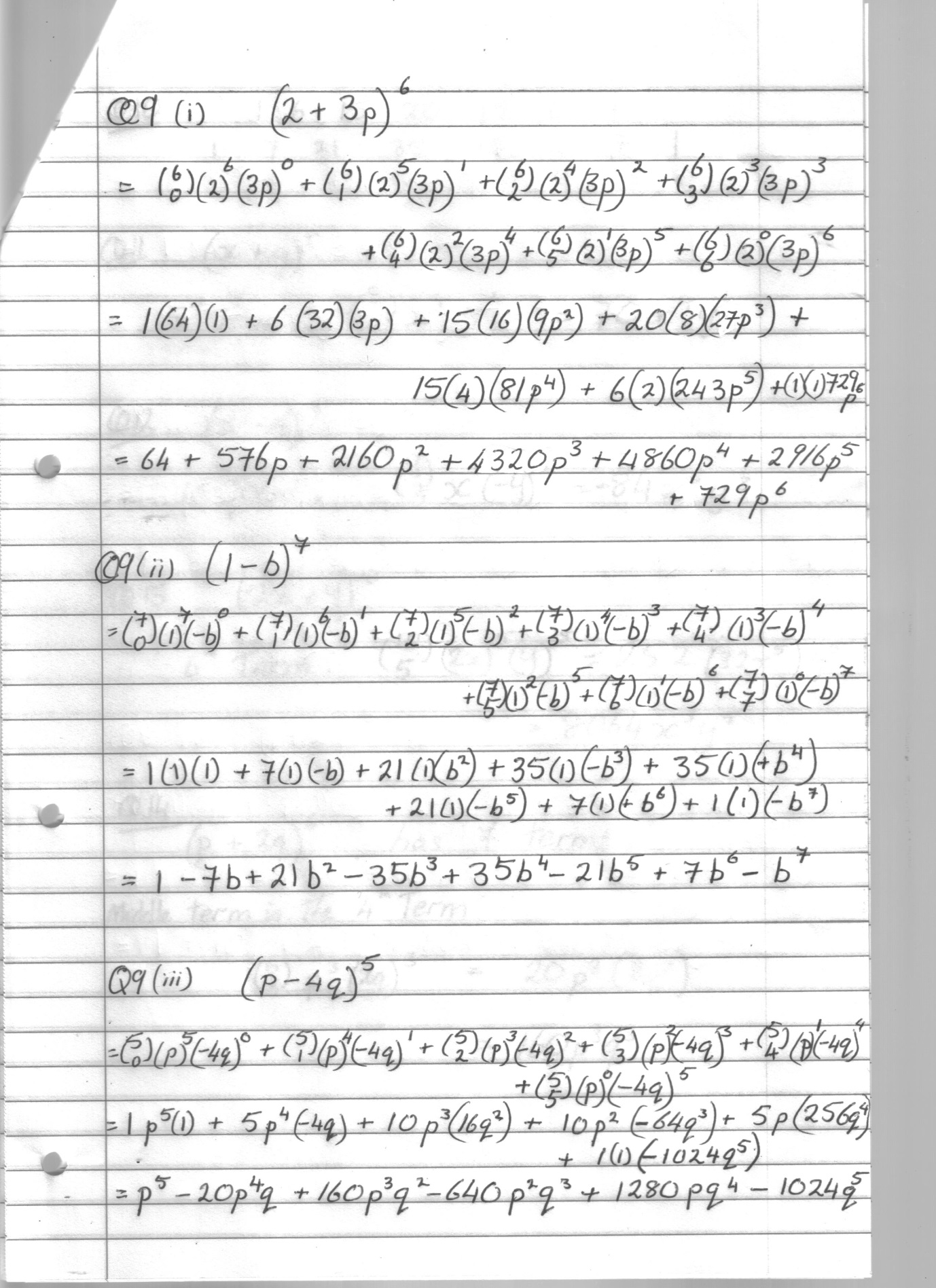 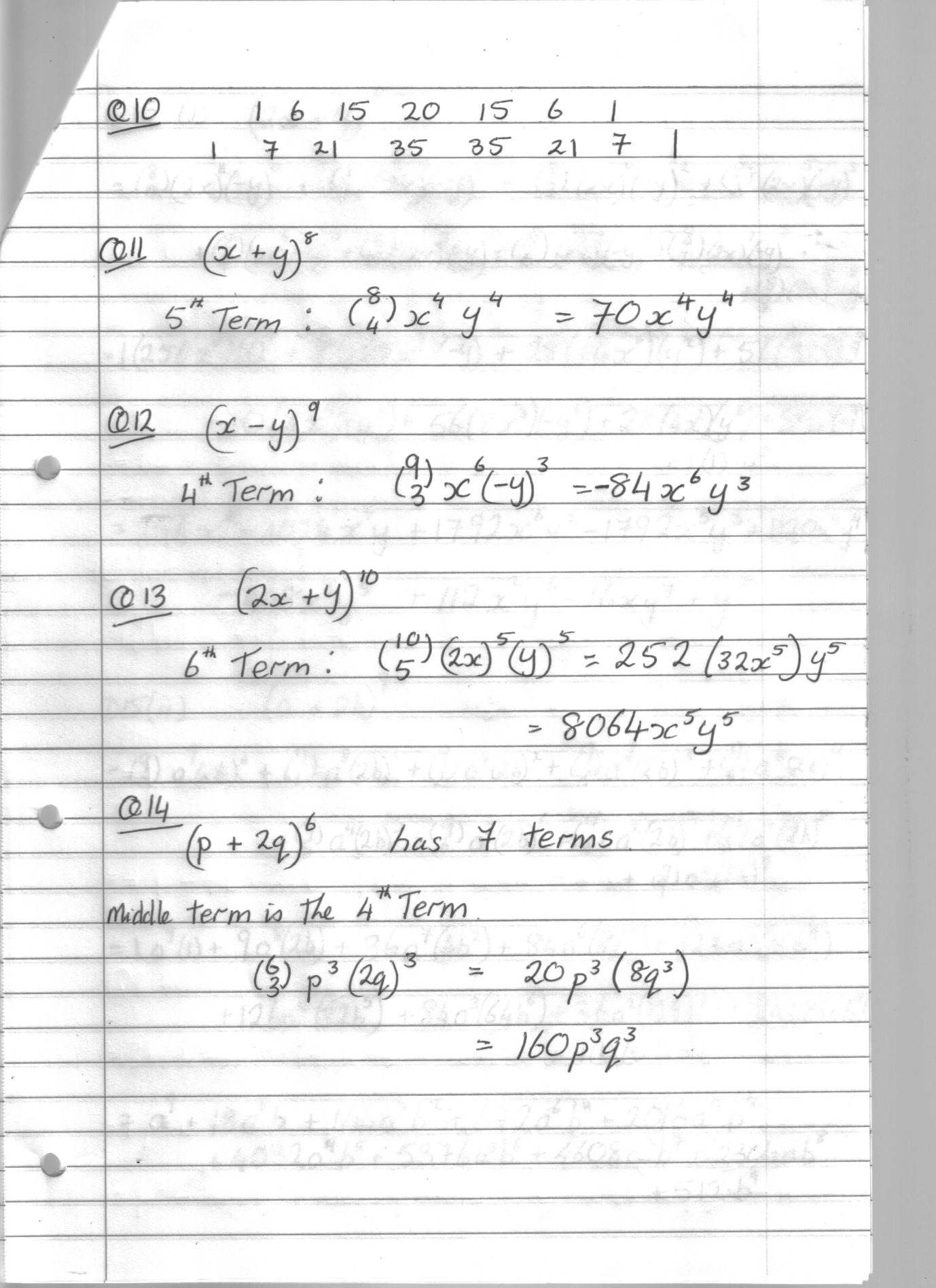 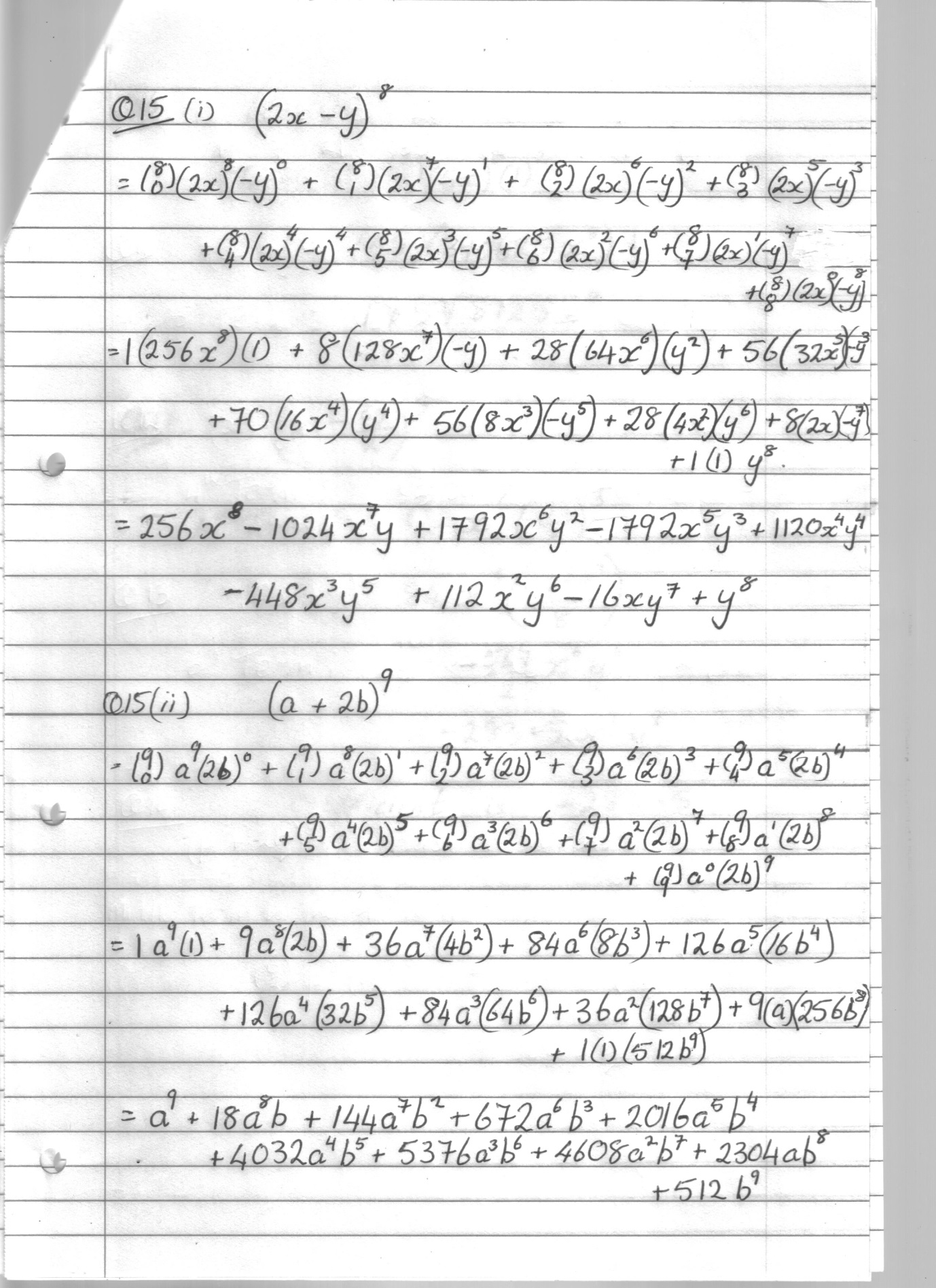 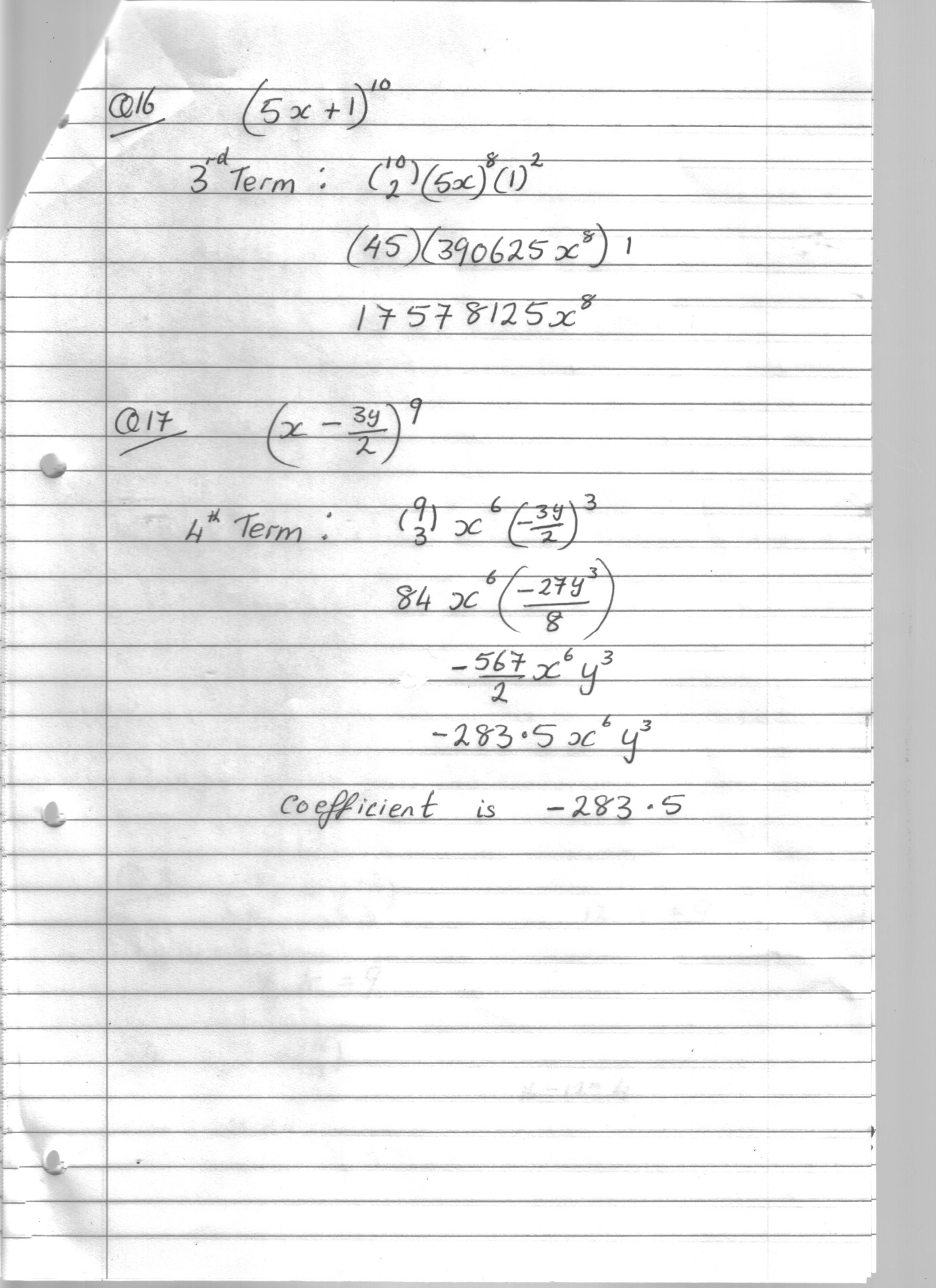 